Załącznik nr 1 do Regulaminu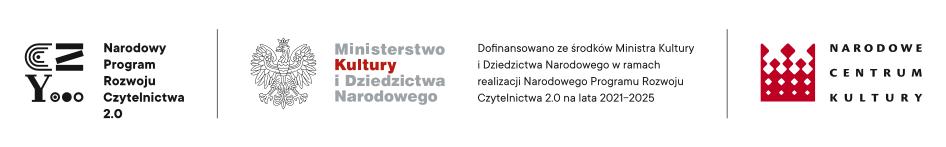                                      	                                               BURMISTRZ BYCHAWY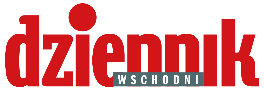 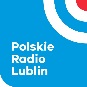 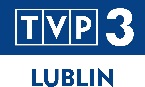 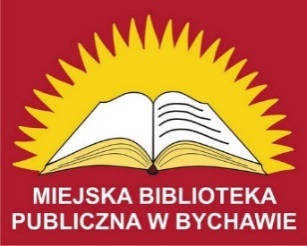 FORMULARZ ZGŁOSZENIA NA INICJATYWĘ LOKALNĄ W RAMACH PROJEKTU „BIBLIOTEKA ZAWSZE BLISKO”I. Informacja o grupie nieformalnejNazwa grupy: ………………………………………………………………………………………………………………………………………….Imię i nazwisko lidera grupy: …………………………………………………………………………………………………………………..……...Dane kontaktowe-adres: ………………………………………………………………………………………………………………………………………………….-telefon: ………………………………………………………………………...-e-mail: …………………………………...........................................................Skład grupy:1. ……………………………………………………………………………………………………………………………………………………….2. …………………………………………………………………………………………………………………………………………………….....3. …………………………………………………………………………………………………………………………………………………….....II. Informacje o projekcieTytuł projektu: …….………………………………………………………………………………………………………………………………………………………………………………………………………………………………………………………………………………………………………………………………………..Opis projektu 1. Przedstaw planowane  działania: .............................................................................................................................................................................………………………………………………………………………………………………………………………………………………………….………………………………………………………………………………………………………………………………………………………..………………………………………………………………………………………………………………………………………………………..2. Kim będą uczestnicy/uczestniczki projektu? ………………………………………………………………………….……………………...…….………………………………………………………………………………………………………………………………………………………….3. Jaki jest cel projektu? ……………………………………………………………...………………………………………………………………..………………………………………………………………………………………………………………………………………………………….4. Czym wyróżnia się pomysł?  …………………….………………………………………………………………………………………………………………....………………………………………………………………………………………………………………………………………………………………………………5. W jaki sposób będzie promowane czytelnictwo? …………………………………………………………………………………………………………………………………………………………………………………………………………………………………………………………………………………………………..………………………………………………………………………………………………………………………………………………………………………………..Czas trwania działań w miesiącach (liczba miesięcy): …….III. Budżet inicjatywyData: …………………								Czytelny podpis lidera grupy:…..…………………………..                      	                                                  BURMISTRZ BYCHAWYLp.Nazwa wydatku(wydatki niezbędne do realizacji inicjatywy)Kalkulacja przewidywanych kosztów(przewidywana wysokość wydatków)